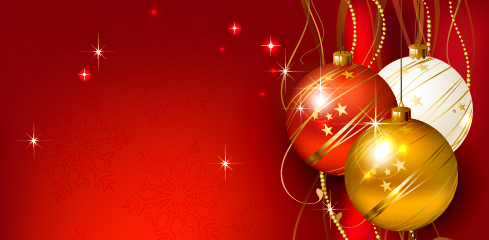 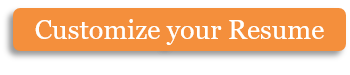 	Autocars René MAZEREEUW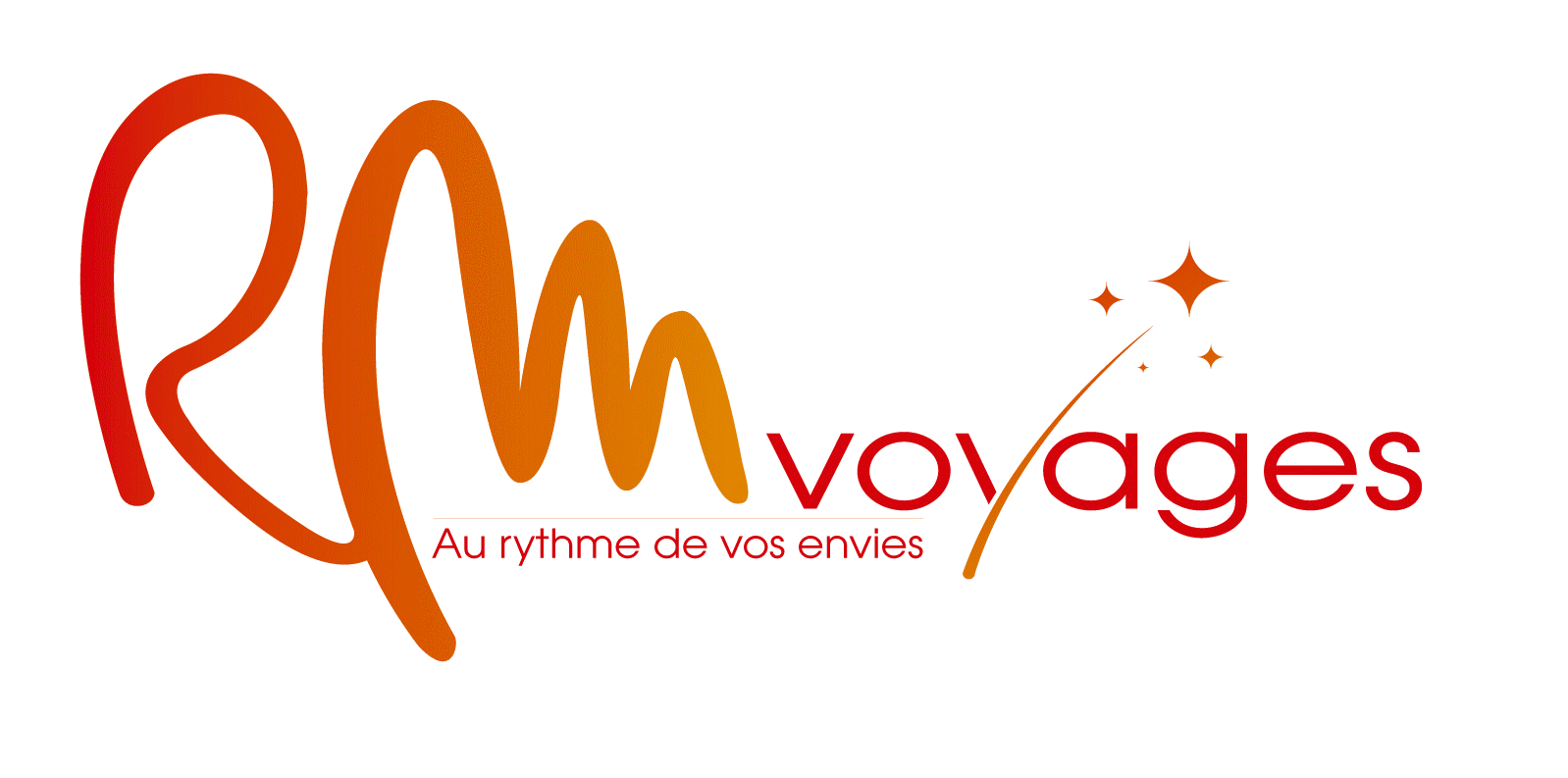 140 Route de Poperinghe59114 STEENVOORDETel : 03 28 43 30 55  - rmvoyages@gmail.comwww.rm-voyages.fr	Autocars René MAZEREEUW140 Route de Poperinghe59114 STEENVOORDETel : 03 28 43 30 55  - rmvoyages@gmail.comwww.rm-voyages.fr	Autocars René MAZEREEUW140 Route de Poperinghe59114 STEENVOORDETel : 03 28 43 30 55  - rmvoyages@gmail.comwww.rm-voyages.fr